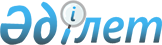 О внесении изменений в решение Каргалинского районного маслихата от 6 января 2020 года № 406 "Об утверждении бюджета Алимбетовского сельского округа на 2020-2022 годы"Решение Каргалинского районного маслихата Актюбинской области от 23 ноября 2020 года № 518. Зарегистрировано Департаментом юстиции Актюбинской области 30 ноября 2020 года № 7735
      В соответствии со статьей 109-1 Бюджетного кодекса Республики Казахстан от 4 декабря 2008 года, статьей 6 Закона Республики Казахстан от 23 января 2001 года "О местном государственном управлении и самоуправлении в Республике Казахстан", Каргалинский районный маслихат РЕШИЛ:
      1. Внести в решение Каргалинского районного маслихата от 6 января 2020 года № 406 "Об утверждении бюджета Алимбетовского сельского округа на 2020-2022 годы" (зарегистрированное в Реестре государственной регистрации нормативных правовых актов № 6719, опубликованное 24 января 2020 года в Эталонном контрольном банке нормативных правовых актов Республики Казахстана в электронном виде) следующие изменения:
      в пункте 1:
      в подпункте 1):
      доходы - цифры "45390,8" заменить цифрами "53232,8";
      в том числе:
      поступления трансфертов -цифры "39424,8" заменить цифрами
      "47266,8";
      в подпункте 2):
      затраты - цифры "45390,8" заменить цифрами "53232,8";
      в пункте 5-1:
      в подпункте 2):
      цифры "2194,8" заменить цифрами "3394,8";
      в подпункте 3):
      цифры "12,0" заменить цифрами "6654,0";
      2. Приложение 1 указанного решения изложить в новой редакции согласно приложению к настоящему решению.
      3. Государственному учреждению "Аппарат Каргалинского районного маслихата" в установленном законодательством порядке обеспечить:
      1) государственную регистрацию настоящего решения в Департаменте юстиции Актюбинской области;
      2) размещение настоящего решения на интернет – ресурсе Каргалинского районного маслихата после его официального опубликования.
      4. Настоящее решение вводится в действие с 1 января 2020 года. Бюджет Алимбетовского сельского округа на 2020 год
					© 2012. РГП на ПХВ «Институт законодательства и правовой информации Республики Казахстан» Министерства юстиции Республики Казахстан
				
      Председатель сессии Каргалинского 
районного маслихата 

А. Байменшина

      Секретарь Каргалинского 
районного маслихата 

Н. Заглядова
Приложение к решению Каргалинского районного маслихата от 23 ноября 2020 года № 518Приложение 1 к решению Каргалинского районного маслихата от 6 января 2020 года № 406
Категория
Категория
Категория
Категория
Категория
Сумма, 
тысяч тенге
Класс
Класс
Класс
Класс
Сумма, 
тысяч тенге
Подкласс
Подкласс
Подкласс
Сумма, 
тысяч тенге
Специфика
Специфика
Сумма, 
тысяч тенге
Наименование
Сумма, 
тысяч тенге
I. Доходы
53232,8
1
Налоговые поступления
5966
01
Подоходный налог
4384
2
Индивидуальный подоходный налог
4384
04
Hалоги на собственность
1582
1
Hалоги на имущество
30
3
Земельный налог
104
4
Hалог на транспортные средства
1448
4
Поступления трансфертов
47266,8
02
Трансферты из вышестоящих органов государственного управления
47266,8
3
Трансферты из районного (города областного значения) бюджета
47266,8
Функциональная группа
Функциональная группа
Функциональная группа
Функциональная группа
Функциональная группа
Функциональная группа
Сумма, 
тысяч тенге
Функциональная подгруппа
Функциональная подгруппа
Функциональная подгруппа
Функциональная подгруппа
Функциональная подгруппа
Сумма, 
тысяч тенге
Администратор бюджетных программ
Администратор бюджетных программ
Администратор бюджетных программ
Администратор бюджетных программ
Сумма, 
тысяч тенге
Программа
Программа
Программа
Сумма, 
тысяч тенге
Подпрограмма
Подпрограмма
Сумма, 
тысяч тенге
Наименование
Сумма, 
тысяч тенге
II. Затраты
53232,8
01
Государственные услуги общего характера
16550,0
1
Представительные, исполнительные и другие органы, выполняющие общие функции государственного управления
16550,0
124
Аппарат акима города районного значения, села, поселка, сельского округа
16550,0
001
Услуги по обеспечению деятельности акима города районного значения, села, поселка, сельского округа
16290,0
022
Капитальные расходы государственного органа
260
04
Образование
232
2
Начальное, основное среднее и общее среднее образование
232
124
Аппарат акима города районного значения, села, поселка, сельского округа
232
005
Организация бесплатного подвоза учащихся до ближайшей школы и обратно в сельской местности
232
06
Социальная помощь и социальное обеспечение
1505
2
Социальная помощь
1505
124
Аппарат акима города районного значения, села, поселка, сельского округа
1505
003
Оказание социальной помощи нуждающимся гражданам на дому
1505
07
Жилищно-коммунальное хозяйство
34255,8
3
Благоустройство населенных пунктов
34255,8
124
Аппарат акима города районного значения, села, поселка, сельского округа
34255,8
008
Освещение улиц населенных пунктов
4494,8
009
Обеспечение санитарии населенных пунктов
7454,0
011
Благоустройство и озеленение населенных пунктов
22307,0
12
Транспорт и коммуникации
690
1
Автомобильный транспорт
690
124
Аппарат акима города районного значения, села, поселка, сельского округа
690
013
Обеспечение функционирования автомобильных дорог в городах районного значения, селах, поселках, сельских округах
690
Функциональная группа
Функциональная группа
Функциональная группа
Функциональная группа
Функциональная группа
Функциональная группа
Сумма, 
тысяч тенге
Функциональная подгруппа
Функциональная подгруппа
Функциональная подгруппа
Функциональная подгруппа
Функциональная подгруппа
Сумма, 
тысяч тенге
Администратор бюджетных программ
Администратор бюджетных программ
Администратор бюджетных программ
Администратор бюджетных программ
Сумма, 
тысяч тенге
Программа
Программа
Программа
Сумма, 
тысяч тенге
Подпрограмма
Подпрограмма
Сумма, 
тысяч тенге
Наименование
Сумма, 
тысяч тенге
III. Чистое бюджетное кредитование
0
Категория
Категория
Категория
Категория
Категория
Сумма, 
тысяч тенге
Класс
Класс
Класс
Класс
Сумма, 
тысяч тенге
Подкласс
Подкласс
Подкласс
Сумма, 
тысяч тенге
Специфика
Специфика
Сумма, 
тысяч тенге
Наименование
Сумма, 
тысяч тенге
5
Погашение бюджетных кредитов
0
01
Погашение бюджетных кредитов
0
1
Погашение бюджетных кредитов, выданных 
из государственного бюджета
0
Функциональная группа
Функциональная группа
Функциональная группа
Функциональная группа
Функциональная группа
Функциональная группа
Сумма, 
тысяч тенге
Функциональная подгруппа
Функциональная подгруппа
Функциональная подгруппа
Функциональная подгруппа
Функциональная подгруппа
Сумма, 
тысяч тенге
Администратор бюджетных программ
Администратор бюджетных программ
Администратор бюджетных программ
Администратор бюджетных программ
Сумма, 
тысяч тенге
Программа
Программа
Программа
Сумма, 
тысяч тенге
Подпрограмма
Подпрограмма
Сумма, 
тысяч тенге
Наименование
Сумма, 
тысяч тенге
IV. Сальдо по операциям с финансовыми активами
0
Приобретение финансовых активов
0
V. Дефицит (профицит) бюджета
0
VI.Финансирование дефицита (использование профицита) бюджета
0
Категория
Категория
Категория
Категория
Категория
Сумма, 
тысяч тенге
Класс
Класс
Класс
Класс
Сумма, 
тысяч тенге
Подкласс
Подкласс
Подкласс
Сумма, 
тысяч тенге
Специфика
Специфика
Сумма, 
тысяч тенге
Наименование
Сумма, 
тысяч тенге
7
Поступления займов
0
01
Внутренние государственные займы
0
2
Договоры займа
0
Функциональная группа
Функциональная группа
Функциональная группа
Функциональная группа
Функциональная группа
Функциональная группа
Сумма, 
тысяч тенге
Функциональная подгруппа
Функциональная подгруппа
Функциональная подгруппа
Функциональная подгруппа
Функциональная подгруппа
Сумма, 
тысяч тенге
Администратор бюджетных программ
Администратор бюджетных программ
Администратор бюджетных программ
Администратор бюджетных программ
Сумма, 
тысяч тенге
Программа
Программа
Программа
Сумма, 
тысяч тенге
Подпрограмма
Подпрограмма
Сумма, 
тысяч тенге
Наименование
Сумма, 
тысяч тенге
16
Погашение займов
0
1
Погашение займов
0